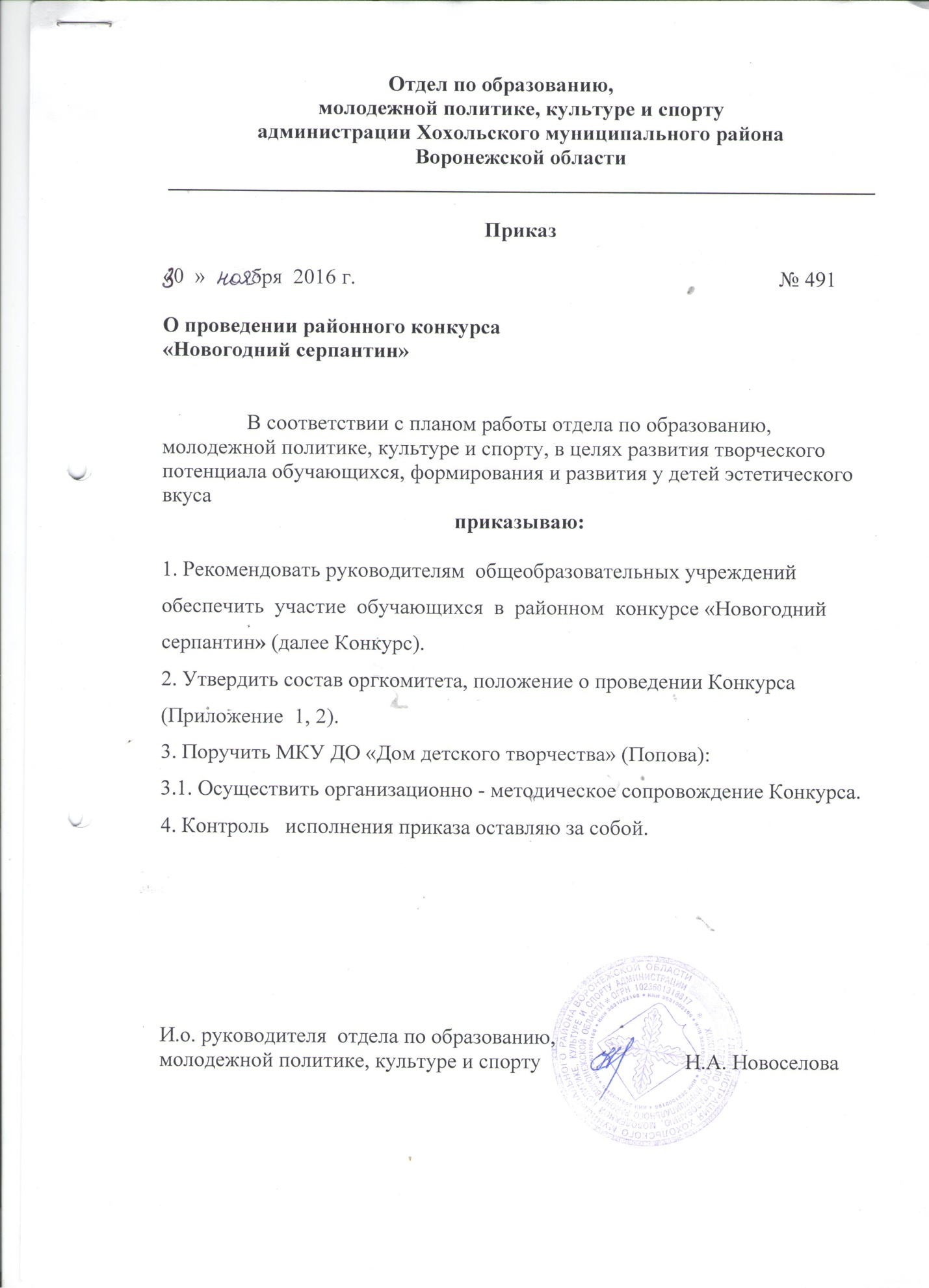 Приложение  1 к приказу                                                                                   отдела по образованию, молодежной политике, культуре и спорту                                                        № 491  от  01.12. 2016г.                   Состав организационного комитета (с правом жюри)                       районного конкурса «Новогодний серпантин»1.  Попова Ольга Васильевна – директор МКУ ДО «Дом детского творчества» 2. Колтакова Любовь Васильевна  - старший инспектор отдела по образованию, молодежной политике, культуре и спорту.3.Ртищева Ольга Валерьевна - директор  МКУ «РЦКиД».                         4. Панина Галина Николаевна – директор МКУК «МЦБ».5. Ширинкина Нина Тимофеевна  - педагог дополнительного образования МКУ ДО «Дом детского творчества»Приложение 2 к приказу отдела по образованию, молодежной политике, культуре и спорту                                                        № 491  от  01.12. 2016гПОЛОЖЕНИЕо проведении районного конкурса «Новогодний серпантин»(изготовление ёлочных игрушек «Новогодний серпантин» среди учащихся 1-4 классов) Конкурс  проводит: МКУ ДО «Дом детского творчества»Срок проведения: с 10.12.2016г. по 25.12.2016г.Место проведения: образовательные учреждения Хохольского района  Цели и задачи конкурса	Конкурс проводится с целью выявления и поддержки талантливых детей, организации их содержательного досуга, через вовлечение в творческую деятельность по изготовлению елочных игрушек в соответствии с традициями празднования Нового года и Рождества.Условия  проведения конкурса:     Участниками Конкурса являются обучающиеся образовательных организаций Хохольского района  в следующих возрастных группах:1 – 2 классы;3 – 4 классы;Требования к оформлению работы:Новогодняя игрушка выполняется из различных материалов (бумага, картон, ткань, пластилин, пенопласт, природный материал и другое), с применением разнообразных техник (папье- маше, оригами и т.д.)Размер –не менее 15*15*15см куб. или 15*15 см кв., Игрушка должна иметь этикетку в которой указываются название игрушки, фамилия, имя  автора, школа, класс, Ф.И.О. кл. руководителя.Работы, оформленные не в соответствии с положением, оцениваться не будут.От каждого образовательного учреждения принимается не более 9  работ.                                  Критериями оценки работ являются:Конкурсные игрушки оцениваются по критериям:- Соответствие игрушки теме;-  Эстетичность внешнего вида (выполнено аккуратно, изящно, красиво, художественно, утонченно);-  Оригинальность (форма, техника, разнообразие материалов и т.д.).Оценивание работ проходит по группам:1 группа- 1-2 классы, 2 группа-3-4 классы.Участники конкурса предоставляют свои работы по месту учебы лицу, ответственному за их сбор в школе, затем передают до 25.12.2016г. в МКУ ДО «Дом детского творчества».Победители награждаются грамотами отдела по образованию, молодежной политике, культуре и спорту.  Дополнительная информация о проведении конкурса по телефону 41-6-65.